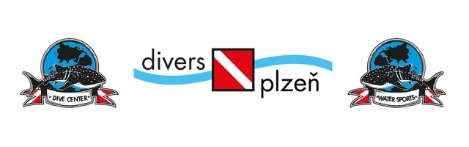 Přihláška: EGYPT: Marsa Shagra-Duben 2022Jméno a příjmení:Trvalé bydliště, PSČ:  Telefon:Email:  Datum narození: Rodné číslo: Číslo pasu:  Platnost pasu do:Státní příslušnost:  Mám zájem o potápěčské kurzy během pobytu: ANO/ NE    Jaké:     Současná potápěčská kvalifikace:  Celkový počet ponorů:  Poslední ponor (datum):Varianta ubytování: 					Varianta zájezdu:Stan							1. PotápěčLuxusní stan  					2. NepotápěčDomečekVilkaDatum:						Podpis:Přihlášku odešlete na e-mail kamil@divers.cz. Obratem vám potvrdíme dostupnost vybraného termínu a zvolené varianty ubytování a pošleme vám detaily k zájezdu vč. platebních údajů ke složení zálohy pro úspěšné dokončení vaší rezervace. Zapůjčení výstroje (nepovinné)Chci zapůjčit výstroj na zájezd: ANO/ NE          Kompletní ceník výstroje zde: PůjčovnaMoje výška:           Váha:         	Velikost nohy:		Konfekční vel. (S, M, L..)Maska (vč. šnorchlu):Ploutve:Botičky:Neoprenový oblek:  krátký(short), dlouhý (kombinéza)Rukavice:Vyvažovací vesta (BCD):Automatika set (vč. octopusu a manometru):Počítač:Kompas:Svítilna:Cívka+bójka:jiné: (nůž, kukla…..)